IMPORTANT SAFETY INSTRUCTIONSREAD these instructions.KEEP these instructions.HEED all warnings.FOLLOW all instructions.DO NOT use this apparatus near water.CLEAN ONLY with dry cloth.DO NOT block any ventilation openings. Install in accordance with the manufacturer's instructions.DO NOT install near any heat sources such as radiators, heat registers, stoves, or other apparatus that produce heat.DO NOT defeat the safety purpose of the polarized or grounding type plug. A polarized plug has two blades with one wider than the other. A grounding type plug has two blades and a third grounding prong. The wider blade or the third prong are provided for your safety. If the provided plug does not fit into your outlet, consult an electrician for replacement of the obsolete outlet.PROTECT the power cord from being walked on or pinched, particularly at plugs, convenience receptacles, and the point where they exit from the apparatus.ONLY USE attachments/accessories specified by the manufacturer.USE ONLY with a cart, stand, tripod, bracket, or table specified by the manufacturer, or sold with the apparatus. When a cart is used, use caution when moving the cart/apparatus combination to avoid injury from tip-over.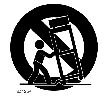 UNPLUG this apparatus during lightning storms or when unused for long periods of time.REFER all servicing to qualified service personnel. Servicing is required when the apparatus has been damaged in any way, such as plug is damaged, liquid has been spilled or objects have fallen into the apparatus, the apparatus has been exposed to rain or moisture, does not operate normally, or has been dropped.Use the AC/DC adapter plug to disconnect the apparatus from the mains.WARNING: TO REDUCE THE RISK OF FIRE OR ELECTRIC SHOCK, DO NOT EXPOSE THIS APPARATUS TO RAIN OR MOSITURE.DO NOT EXPOSE THIS APPARATUS TO DRIPPING OR SPLASHING AND ENSURE THAT NO OBJECTS FILLED WITH LIQUIDS, SUCH AS VASES, ARE PLACED ON THIS APPARATUS.THE MAINS PLUG OF THE POWER SUPPLIER SHALL REMAIN READILY OPERABLE.DO NOT overload wall outlets or extension cords beyond their rated capacity as this can cause electric shock or fire.Please use the AC/DC adapter as specified, model: 6A-401WP12, rating: 100-240V, 50-60Hz, 1.0A, output: DC 12V, 3A for PR-WP-412, PR-0402, PR-0404 and PR-0602; 6A-901DB12, rating: 100-240V, 50-60Hz, 1.0A, output: DC 12V, 7.5 A for PR-0808.If protective earthing is used as a safeguard, the instructions shall require connection of the equipment protective earthing conductor to the installation protective earthing conductor (for example, by means of a power cord connected to a socket-outlet with earthing connection).WATCH FOR THESE SYMBOLS:The exclamation point triangle is used to alert the user to important operating or maintenance instructions.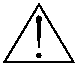 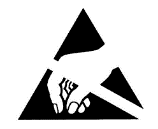 ESD Warning: The icon to the left indicates text regarding potential danger associated with the discharge of static electricity from an outside source (such as human hands) into an integrated circuit, often resulting in damage to the circuit.WARNING: To reduce the risk of fire or electrical shock, do not expose this apparatus to rain or moisture.WARNING: No naked flame sources – such as lighted candles – should be placed on the product.
WARNING: This product is intended to be operated ONLY from the voltages listed on the back panel or the recommended, or included, power supply of the product.  Operation from other voltages other than those indicated may cause irreversible damage to the product and void the products warranty.  The use of AC Plug Adapters is cautioned because it can allow the product to be plugged into voltages in which the product was not designed to operate.  If you are unsure of the correct operational voltage, please contact your local distributor and/or retailer.  If the product is equipped with a detachable power cord, use only the type provided, or specified, by the manufacturer or your local distributor. MAGNETIC FIELDCAUTION! Do not locate sensitive high-gain equipment such as preamplifiers or tape decks directly above or below the units.  It has a strong magnetic field which can induce hum into unshielded devices that are located nearby. The field is strongest just above and below the unit. WEEE NoticeThe Directive on Waste Electrical and Electronic Equipment (WEEE), which entered into force as European law on 14/02/2014, resulted in a major change in the treatment of electrical equipment at end-of-life.The purpose of this Directive is, as a first priority, the prevention of WEEE, and in addition, to promote the reuse, recycling and other forms of recovery of such wastes so as to reduce disposal. The WEEE logo on the product or on its box indicating collection for electrical and electronic equipment consists of the crossed-out wheeled bin, as shown below.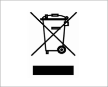 This product must not be disposed of or dumped with your other household waste. You are liable of dispose of all your electronic or electrical waste equipment by relocating over to the specified collection point for recycling of such hazardous waste. Isolated collection and proper recovery of your electronic and electrical waste equipment at the time of disposal will allow us to help conserving natural resources. Moreover, proper recycling of the electronic and electrical waste equipment will ensure safety of human health and environment. For more information about electronica and electrical waste equipment disposal, recovery, and collection points, please contact your local city center, household waste disposal service, shop from where you purchased the equipment, or manufacturer of the equipment. RoHS ComplianceThis product is in compliance with Directive 2011/65/EU and (EU) 2015/863 of the European Parliament and of the Council of 31/03/2015 on the restriction of the use of certain hazardous substances in electrical and electronic equipment.REACHREACH (Regulation No 1907/2006) addresses the production and use of chemical substances and their potential impacts on human health and the environment. Article 33 (1) of REACH Regulation requires suppliers to inform the recipients if an article contains more than 0.1% (per weight per article) of any substance(s) on the Substances of Very High Concern (SVHC) Candidate List (‘REACH candidate list’). This product contains the substance ‘’lead’’ (CAS-No. 7439-92-1) in a concentration of more than 0.1% per weight.At the time of release of this product, except for the lead substance, no other substances of REACH candidate list are contained in a concentration of more than 0.1% per weight in this product. Note: on June 27, 2018, lead was added to the REACH candidate list. The inclusion of lead in the REACH candidate list does not mean that lead-containing materials pose an immediate risk or results in a restriction of permissibility of its use.   CAUTION FCC AND IC STATEMENT FOR USERS (USA AND CANADA ONLY)This device complies with part 15 of the FCC Rules. Operation is subject to the following two conditions: (1) this device may not cause harmful interference, and (2) this device must accept any interference received, including interference that may cause undesired operation.CAN ICES-3 (B)/NMB-3(B)FCC SDOC SUPPLIER’S DECLARATION OF CONFORMITYHARMAN International hereby declares that this equipment is in compliance with the FCC part 15 Subpart B.The declaration of conformity may be consulted in the support section of our web site, accessible from www. AMX.com.Federal Communication Commission Interference StatementThis equipment has been tested and found to comply with the limits for a Class B digital device, pursuant to Part 15 of the FCC Rules. These limits are designed to provide reasonable protection against harmful interference in a residential installation. This equipment generates, uses and can radiate radio frequency energy and, if not installed and sued in accordance with the instructions, may cause harmful interference to radio communications. However, there is no guarantee that interference will not occur in a particular installation. If this equipment does cause harmful interference to radio or television reception, which can be determined by turning the equipment off and on, the user is encouraged to try to correct the interference by one or more of the following measures;. Reorient or relocate the receiving antenna.. Increase the separation between the equipment and receiver.. Connect the equipment into an outlet on a circuit different from that to which the receiver is connected.. Consult the dealer or an experienced radio/TV technician for help.Caution: Changes or modifications not expressly approved by Harman could void the user’s authority to operate the equipment.